Название цветаКодИзображениеChery whiteBK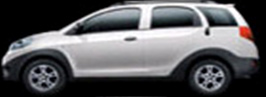 Crown goldEK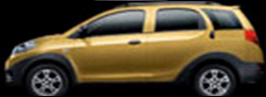 Nasdaq silverKH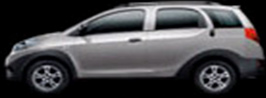 Noble redDP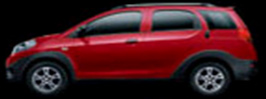 Aegean blueHU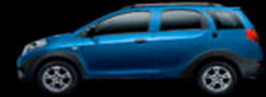 